AY/YILS.N.1Toplam El Hijyeni Uyum Formu SayısıBirim Bazında El Hijyeni Uyum OranıKullanılan Yönteme Göre El Hijyeni Uyum Oranı(Yıkama ya da Ovma)Temas Öncesi El Hijyeni Uyum OranıTemas Sonrası El Hijyeni Uyum OranıAseptik İşlemlerden Önce El Hijyeni Uyum OranıVücut Sıvılarının Bulaşma Riski Sonrası El Hijyeni Uyum OranıHasta Çevresi Temas Sonrası El Hijyeni Uyum Oranıİlgili DönemdeTanımlanan Endikasyonlarda Gerçekleştirilen Uygun El Hijyeni Eylem Sayısı/Gözlemlenen Toplam El Hijyeni Endikasyonu Sayısı*100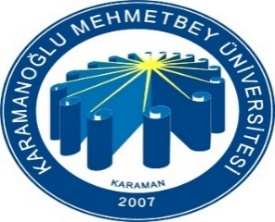 AHMET KELEŞOĞLU DİŞ HEKİMLİĞİ FAKÜLTESİEL HİJYENİ AYLIK VERİ TOPLAMA FORMUDoküman NoFR-356AHMET KELEŞOĞLU DİŞ HEKİMLİĞİ FAKÜLTESİEL HİJYENİ AYLIK VERİ TOPLAMA FORMUİlk Yayın Tarihi20.09.2021AHMET KELEŞOĞLU DİŞ HEKİMLİĞİ FAKÜLTESİEL HİJYENİ AYLIK VERİ TOPLAMA FORMURevizyon Tarihi AHMET KELEŞOĞLU DİŞ HEKİMLİĞİ FAKÜLTESİEL HİJYENİ AYLIK VERİ TOPLAMA FORMURevizyon No00AHMET KELEŞOĞLU DİŞ HEKİMLİĞİ FAKÜLTESİEL HİJYENİ AYLIK VERİ TOPLAMA FORMUSayfa No1 / 1